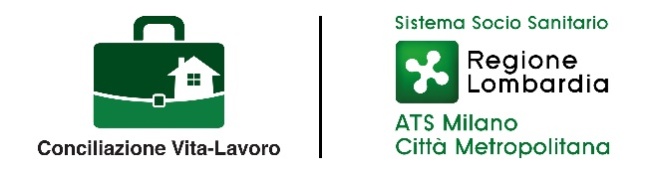 Iniziativa finanziata da Regione Lombardia a supporto degli interventi di conciliazione famiglia-lavoro - Piano territoriale di ATS della Città Metropolitana di Milano 2017/2018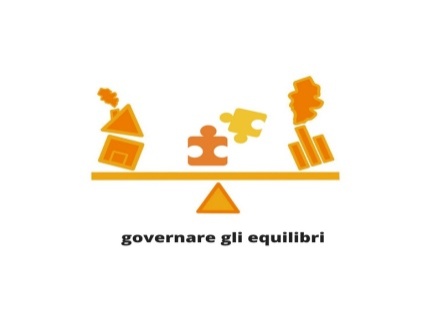 GOVERNARE GLI EQUILIBRI:UNA RETE TERRITORIALE PER PROMUOVERE CONCILIAZIONEAZIONE 1. SOSTEGNO ALL’AVVIO DI PROGETTI DI AUTO IMPRENDITORIALITÀ FEMMINILE PROMOSSI DA DONNE ESCLUSE DAL MONDO DEL LAVORO NELL’AMBITO DEI SERVIZI DI CONCILIAZIONEBANDO PER SELEZIONE AD EVIDENZA PUBBLICA DI IDEE IMPRENDITIVE FEMMINILI FINALIZZATE ALLA CONCILIAZIONE DEI TEMPI VITA-LAVORO – PROGETTO GOVERNARE GLI EQUILIBRI: UNA RETE TERRITORIALE PER PROMUOVERE CONCILIAZIONE.PROPOSTA PROGETTUALE - FORMATSEZIONE 1 – DATI ANAGRAFICI 1.1 - Nome del progetto 1.2 – Nominativo/i del/i proponentiIndicare nome e cognome della singola proponente / delle componenti del gruppo informale / dell’associazione e della referente di questa. 1.3 – Tweet del progettoSEZIONE 2 – L’IDEA IMPRENDITORIALE 2.1 - L’idea imprenditoriale in breveDescrivere sinteticamente l’idea imprenditoriale nei suoi elementi principali, offrendo una panoramica completa del progetto e specificando le finalità di conciliazione vita-lavoro perseguite2.2 – L’offerta Descrivere i prodotti/servizi che l’impresa offrirà ai clienti/utenti 2.3 – Il pubblico/target di riferimento Indicare la/e tipologia/e di clienti/utenti a cui verrà rivolta l’offerta dell’impresa2.4  – I mercati conciliativi di riferimento In quale settore e su che scala potrà operare l’impresa? 2.5 – La squadra imprenditoriale e la genesi dell’idea di impresaDescrivere in breve il profilo del/i proponente/i e le motivazioni e desideri alla base dell’idea imprenditoriale. SEZIONE 3 – IMPATTO SUL TERRITORIO E GENERATIVITA’3.1 – Interazione e interrelazione con i mondi femminili 3.2 – Benefici per il tessuto economico sociale e produttivo 3.3 – l’interazione con il luogo del progetto imprenditorialeStrategie per integrare l’impresa con il quartiere.SEZIONE 4 – FATTIBILITA’  DELL’IDEA IMPRENDITORIALE 4.1 – Definizione delle attività chiave dell'impresaQuali saranno le attività chiave che l’impresa dovrà gestire per generare valore? Da chi saranno svolte? Descrivere le principali attività che permetteranno all’impresa di funzionare e indicare, per ciascuna di esse, se si provvederà alla loro esecuzione internamente, con il supporto di partner o esternalizzandole verso fornitori. Si pensi al momento in cui l’impresa sarà effettivamente operativa, quindi successivamente alla fase di avvio.Partner commerciali locali ( indicare)4.2 – Principali tappe per la concretizzazione dell'idea di impresa.Quali saranno le principali tappe da compiere per concretizzare il progetto d’impresa? Con che tempistiche si conta di poterle realizzare? Prima che l’impresa arrivi a poter generare valore, quali sono i passaggi che devono essere compiuti e le tempistiche per realizzarli? (Colorare le celle corrispondenti ai mesi in cui verrà attivata, realizzata e completata le fase progettuale).4.3 – bozza allestimento spaziProdurre un allegato o un documento descrittivoSEZIONE 5 – SOSTENIBILITA’ ECONOMICO-FINANZIARIA DELL’IDEA IMPRENDITORIALE 5.1 -  Come l’impresa genererà ricavi alla luce dell’offerta di prodotti e servizi? Indicare le modalità con cui l’impresa commercializzerà i prodotti/servizi che intende portare sul mercato di riferimento. 5.2 – Budget di massima con costi investimenti e le fonti di finanziamento(Non è indispensabile indicare il valore economico dei costi, ma è importante saper indicare la tipologia e le voci di costo e ricavo previste)È possibile presentare un allegato che evidenzi ricavi e costi ipotizzati5.3 - proposte di utilizzo delle risorse messe a disposizione dal progettoAd evidenziarsi anche nel budgetSettore in cui andrà a svilupparsi l’idea imprenditoriale Indicare il settore produttivo, descrivendone sinteticamente caratteristiche e dimensioni, in cui andrà ad operare l’impresa, specificando le finalità di conciliazione vita-lavoro perseguiteATTIVITA’(MAX 10 attività chiave)DESCRIZIONE(MAX 300 caratteri spazi inclusi per attività)PRESA IN CARICOPRESA IN CARICOPRESA IN CARICOATTIVITA’(MAX 10 attività chiave)DESCRIZIONE(MAX 300 caratteri spazi inclusi per attività)Personale internoPartnerFornitoriFASE (Titolo e descrizione MAX 200 caratteri spazi inclusi e MAX 10 Fasi) M1M2M3M4M5M6M7M8M9M10M11M12>M 12